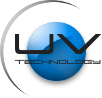 БЛАНК ИСХОДНЫХ ДАННЫХ для подбора установки УФ обеззараживания Сточной водыДанная анкета предназначена только для предварительного подбора оборудования и не несет никаких обязательств покупки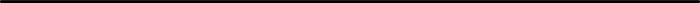 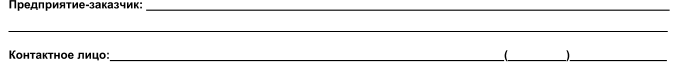 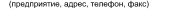 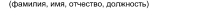 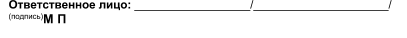 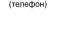 Для получения дополнительной информации обращайтесь в отдел продаж серийного оборудования по адресу: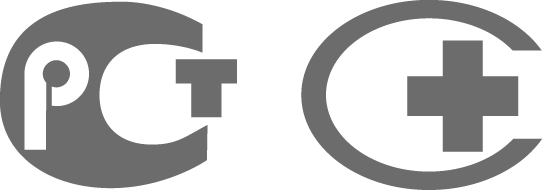 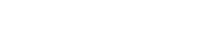 Наименование объекта внедрения УФ оборудованияНаселенный пункт1.Проектная производительность         м³/сутки       макс.  м³/час2.Суточный расход,  м³/суткисредний за годмакс. за год3.Часовой расход,  м³/чассредний за годмакс. за год3. Режим отведения сточных водНапорный (m H2O.)Самотечный(kgF)4.   Показатели качества  УФ обеззараживаемой водысредний за годмакс. за годВзвешенные вещества, мг/лЦветность, градБПК5,  мг/лХПК5,  мг/лЖелезо общее,  мг/лНефтепродукты,  мг/лКоли-индекс, индекс ЛПК, в 1 лИндекс коли-фага, БОЕ в 1 л5.Действующий способ очистки воды, обеззараживания  (указать)Россия, Санкт-Петербург ООО«УФ Технолоджи»Ул.победы 12 А-6Нтел.: 	(812) 924-88-27            (812)  924-88-29